                              NJB SCHOLARS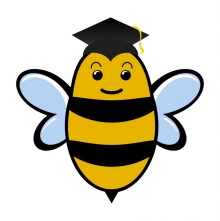                               After-school, Enrichment, and Intersession Programs Interest Survey                              NJB is excited to provide an after-school program for (1st- 6th grades) that will support your child’s academic and social learning. Our program will be held after-school from 2:15-5:30 p.m. on Mondays, Tuesdays, Wednesdays, and Thursdays.  The program will include a snack and light supper and will offer many activities such as body/brain movement, skill builders, and creativity. If you are interested in having your child attend our after-school program please fill out, and return immediately to your child’s teacher. By taking this survey it will provide us with information to assist with planning a variety of successful programs for your child!Scholar Name: _______________________________________________________________ Grade: ________________Yes, I am interested in having my child attend the NJB after-school program.No, I do not wish to have my child attend the NJB after-school program.We are also offering several enrichment programs to our scholars to encourage their curiosity and creativity in learning. Below are the programs we will be offering. Please check which program your child would be interested in. Please limit to three choices and mark accordingly. (1st choice, 2nd choice, and 3rd choice)Finally, during the off-track calendar, we are offering intersession programs for our scholars that will be project based and support their academic and social skills. More details to come! Yes, I am interested in having my child attend the NJB intersession program.No, I do not wish to have my child attend the NJB intersession program.Parent/Guardian Signature: ____________________________________________ Date: _________________Enrichment ProgramProgram Description1st Choice2nd Choice3rd Choice4-H Club4-H Club engages scholars in hand’s on science, agriculture and being caretakers of our community. Our hands-on programs empower youth and provide them with opportunities to grow, learn, and become confident kids. STEMCSUS and STEM stands for Science, Technology, Engineering, and Mathematics. Our scholars will develop their skills and knowledge in these area and create projects that are engagingEngineers and Robotics ClubUC Davis and NJB will have our first Engineering and Robotics club that will focus around our units of study and projects around agriculture, technology, and science. ECO Smart ArtCreate art using recycled materials that focuses on making our world a beautiful place. Students will learn about recycling and environment through art projects.Yoga and MeditationSol Fire Yoga will offer a body/brain healthy approach for scholars to use their mind and body together to reduce stress and improve learning by taking care of their bodies. Civics Leadership ClubScholars will learn about what it means to be a local and global citizen and caretakers of the world through civic-minded projects.NJB Sports ClubScholars will participate in an active club that focuses on various team sports, such as basketball, track, and soccer. They will learn about teamwork through collaboration and cooperation.Choir Club Mr. Pickett joins us again for another year of song and community. Our scholars will meet and perform in our NJB Showcase Night!Dance ClubScholars will move, create, and learn about various cultural dances that are traditional and contemporary. A performance will be at our NJB Showcase Night!Scholars Academic TutoringScholars will receive extra academic support from our mentors at Hiram Johnson High School and tutoring providers.